Devoir de la semaine 10 dû le jeudi 26 novembre 2020Nom : _____________________________Classe : _____VendrediTrouve les valeurs manquantes dans le tableau suivant.Prouve, sans aucun doute, que 256 est un carré parfait (3 façons de prouver).1)2)3)Prouve, sans aucun doute, que 500 n’est pas un carré parfait.1)2)3)LundiEntre quelles deux racines carrées se situent ces racines carrées ?Ex : 					       _____					______       _____					______       _____					______       _____					______       _____					______       _____					______       _____					______       _____					______       _____					______Entre quels deux nombres naturels se situent ces racines carrées ?Ex :  5						6        _____					_____        _____					_____        _____					_____        _____					_____        _____					_____        _____					_____        _____					_____        _____					_____        _____					_____        _____					_____        _____					_____MardiTrace les triangles à partir des indices donnés.  À l’aide de la mesure des cathètes, trouve les mesures des côtés manquants.  (Parce que c’est l’hypoténuse, tu dois avoir un angle de 90ᴼ.)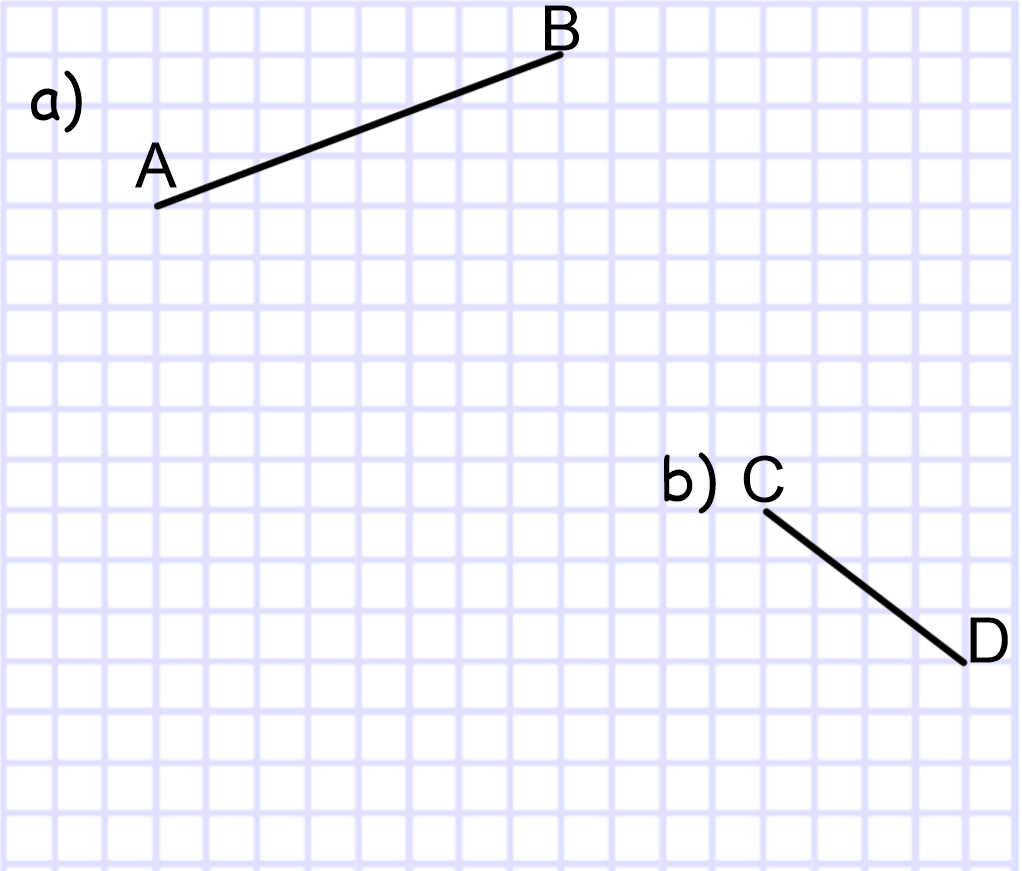 a)b)MercrediTrouve la valeur du côté manquant pour chacun des triangles rectangles suivants.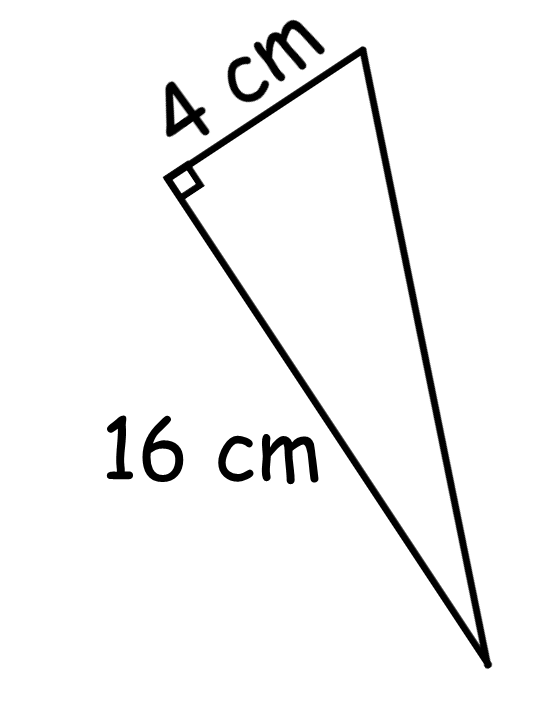 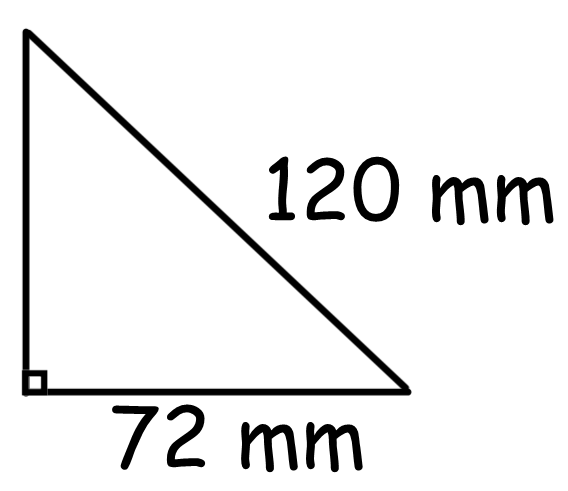 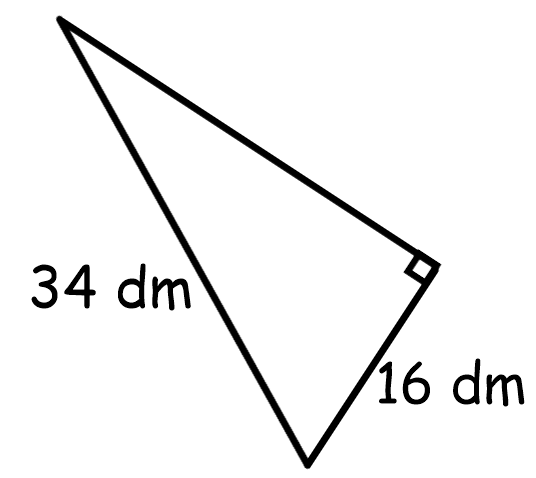 Longueur du côtéAirePérimètre11 cm484 108 km576 55,3 mm16,8 hm1 156 µm²12,5 m41 cm